Věda, technika, umění, matematikaCorinth ve třídě: Mezinárodní výukový projektAutor: 	Janne Männikkö, School Metsokangas Comprehensive School, Oulu, FinskoTodd LaVogue,  Roosevelt Middle School, West Palm Beach Gardens, USARočník: 6-9Další potřebné zdroje, aplikace a technologie: Počítač, tablety, internet, projektor, Microsoft Teams, Corinth, PowerPoint, OneNoteČasová dotace: 5-15 lekcíZahrnuté standardy: Jazyk, psaní, veřejný projev, věda, národní vzdělávací technologické standardy (NETS)Získané dovednosti 21. století: Komunikace, kooperace, vizuální komunikace, získávání vědomostí, využití 3d animací, ICTPřehled lekceV rámci této výukové aktivity studenti středních škol ve West Palm Beach Gardens na Floridě v USA pod vedením učitele Todda LaVogue a Metsokangas Comprehensive School ve Oulu ve Finsku pod vedením Janne Männikkö použili aplikaci Corinth jako inspiraci pro vytvoření vlastního modelu pro jednu z jejich vlastních úžasných aplikací vytvořených PowerPointu. Studenti pracující ve skupinách po čtyřech a pěti si zvolili aplikaci Corinth a některé konkrétní modely z knihoven této aplikace. Skupinové pak vybrané modely prozkoumali a snímek po snímku vytvořily svoji verzi aplikace Corinth pomocí PowerPointu.Cíle lekceStudenti se podrobně seznámí s danou aplikací a předloží své poznatky třídě, zatímco jejich Power Pointové prezentace budou posouzeny jejich kolegy ze dvou odlišných zemích a kontinentů.V rámci tohoto procesu studenti získají lepší porozumění vytváření aplikace pomocí vytvoření příběhu palubní verze aplikace na základě aplikace Corinth.Studenti následně odprezentují své poznatky oběma třídám i zástupcům z Corinthu a Microsoftu.Tato mezioborová projektová aktivita pomůže studentům získat potřebné sebevědomí pro prezentování před publikem a získání hodnotného vzájemného hodnocení od studentů z jiných zemí.Díky tomuto typu multikulturní spolupráce napříč více kontinenty se studenti naučí mnoho věcí o každé zemi a její kultuře. Doufejme, že se během tohoto projektu utvoří vazby, jejichž trvání přesáhne rámec projektu, protože si studenti uvědomí, že mají mnohem více společného než dříve myslel.Kritéria pro ohodnoceníProjekt odevzdaný v zadaném termínu____ / 10 bodůPřesvědčivě vybrané téma ____/ 10 bodůPoučný a informativní projekt ___ / 20 bodůProjekt zaujme vaši pozornost a je vizuálně atraktivní ____ / 20 bodůProjekt je zcela dotažený, velmi dobře uspořádaný a s velkým citem pro detail ____ / 20 bodůProjekt je prezentován před třídou ____ / 20 bodůCelkem ____ / 100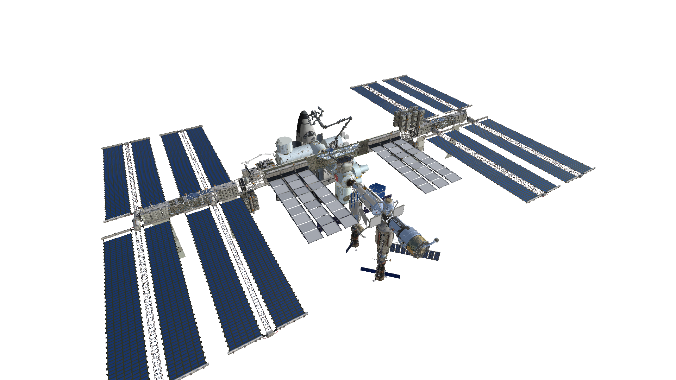 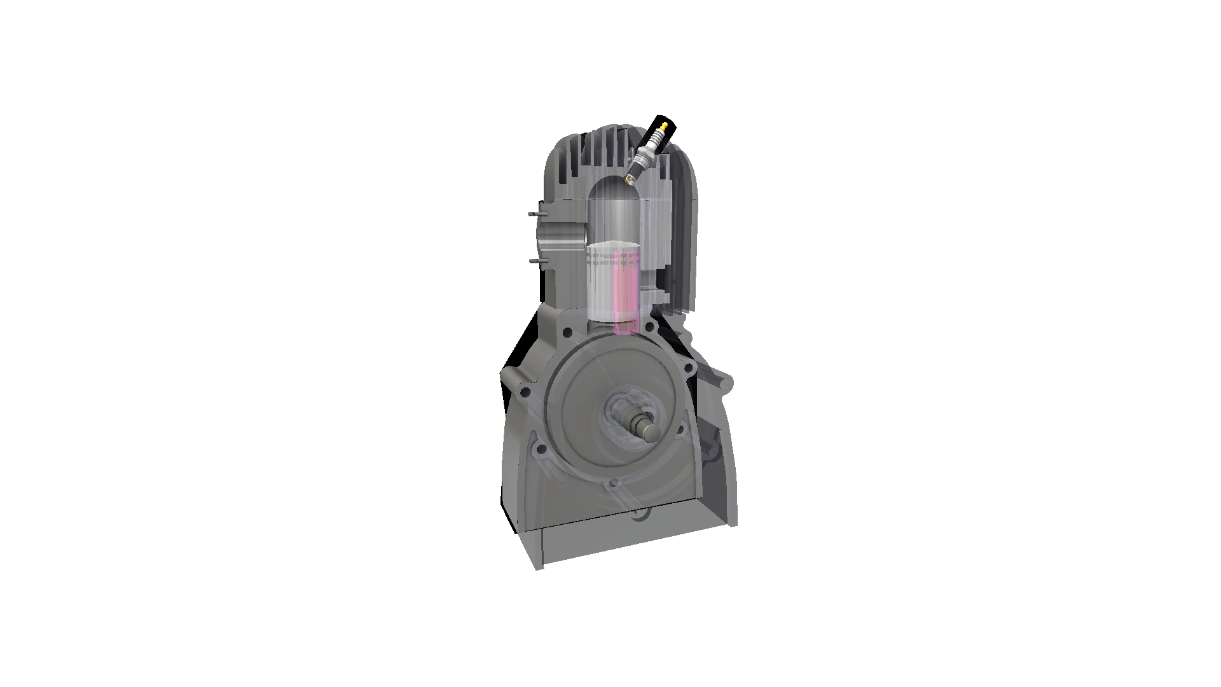 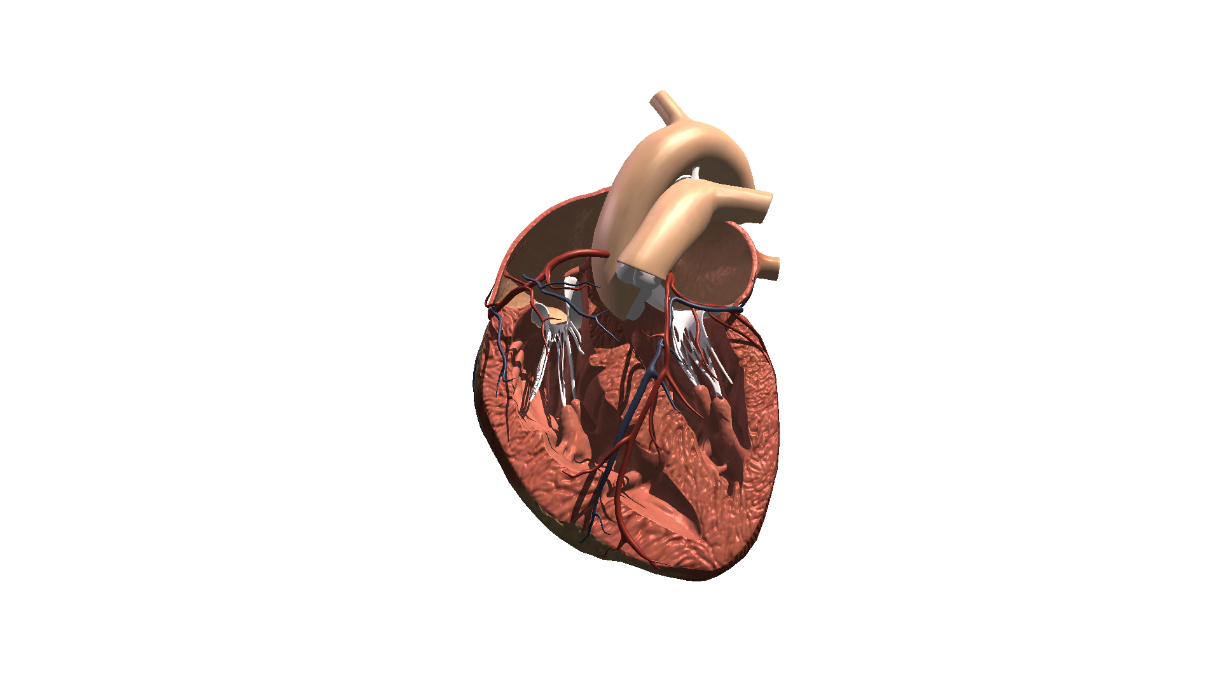 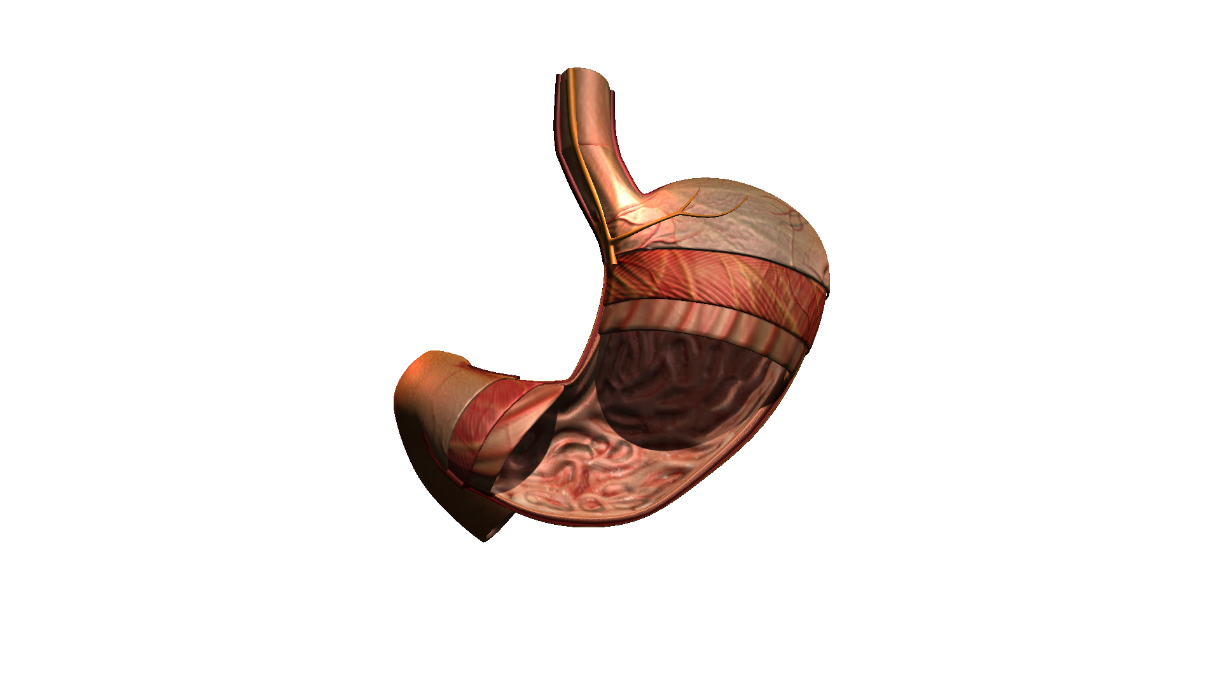 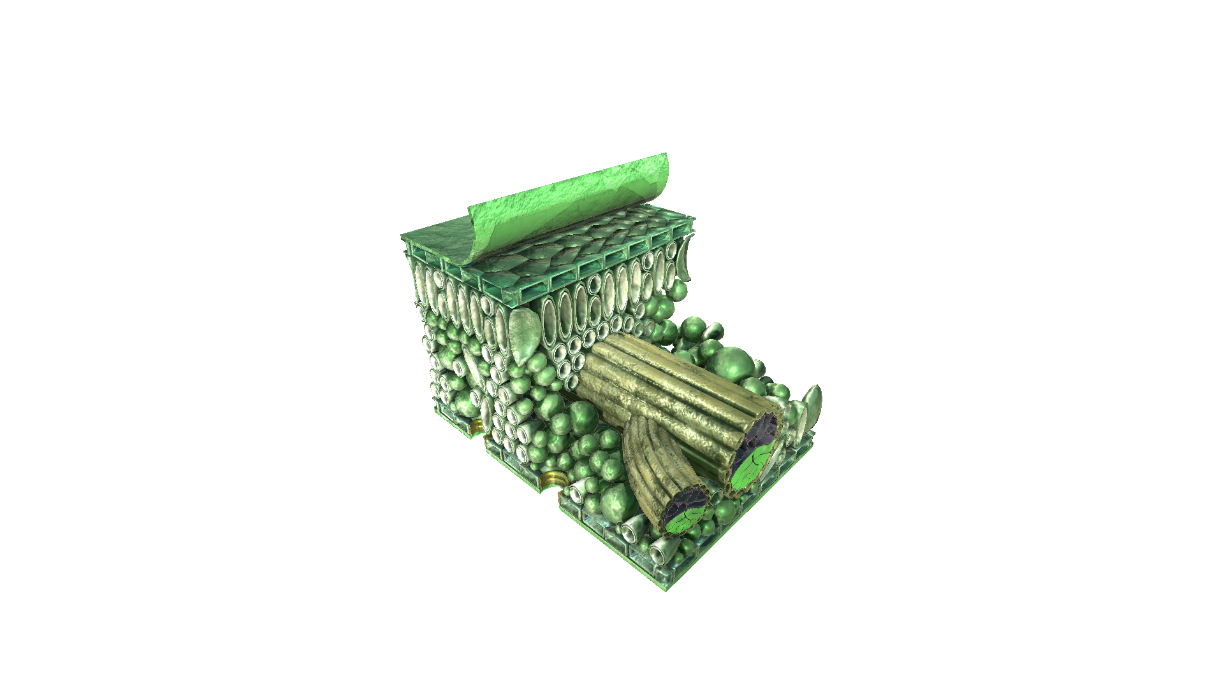 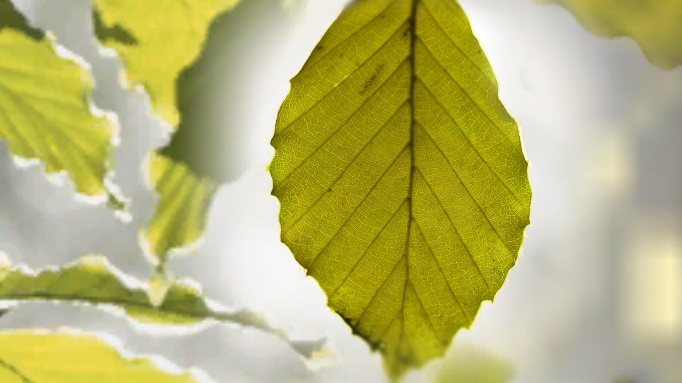 